ТЕХНИЧЕСКОЕ ЗАДАНИЕНа предоставление услуги:            Изготовление вспомогательной оснастки (скоростной редуктор HOFMANN, для монтажа корда).Общие положенияЦелью является изготовление вспомогательной оснастки скоростного редуктора, для увеличения количества восстановленных шин.Объект предоставления услуги:- Сокращенное наименование заказчика: Информация скрыта- Адрес:2. Требования, предъявляемые к Исполнителю2.1. Необходимо изготовить вспомогательную оснастку (скоростной редуктор HOFMANN, для монтажа корда) согласно Приложению 1, который устанавливается на место ранее используемого редуктора.2.2. Исполнитель должен иметь необходимое оборудование для изготовления вспомогательной оснастки.2.3. Требования и характеристики опытного образца:- тип передачи червячный- расположение осей: перекрестное- количество ступеней: одноступенчатый- частота вращения вала планшайбы: 18 об./мин.- частота вращения быстроходного вала: 750 об./мин.- вал планшайбы: высота 160мм.- быстроходный вал: высота 60 мм.- крутящий момент 900 Н/м.- шкив ременной: посадочный диаметр 30 мм.- соединительные винты (ГОСТ 7798-70)- подшипники вращения вала планшайбы (ГОСТ 20226-75)- подшипники вращения быстроходного вала (ГОСТ 3478-2012)- вес редуктора не более 140 кг.2.4. Заправить редуктор маслом (ГОСТ 9243-75)2.5. Запрессовать направляющие втулки, предоставленные заказчиком2.6. Обеспечить резьбовые соединения фиксаторами (ГОСТ 18770-80)2.7. Произвести монтаж двухстороннего теплового клапана, предоставленного заказчиком2.8. Смонтировать распределитель на верхнюю крышку редуктора, предоставленный заказчиком.Предоставляемые Исполнителю Заказчиком документы и материалы:Заказчик передает исполнителю оригиналы чертежей с технической документацией, где указаны все размеры и описание вспомогательной оснастки.4. Состав и содержание мероприятий5. Требования к результатам работРезультатом предоставленной услуги являются:- изготовленная вспомогательная оснастка, согласно предоставленной документации чертежам.-Акт выполненных работ (в 3-х экземплярах, подписывается Исполнителем и визируется Заказчиком).Приложение 1. (общий чертеж вспомогательной оснастки)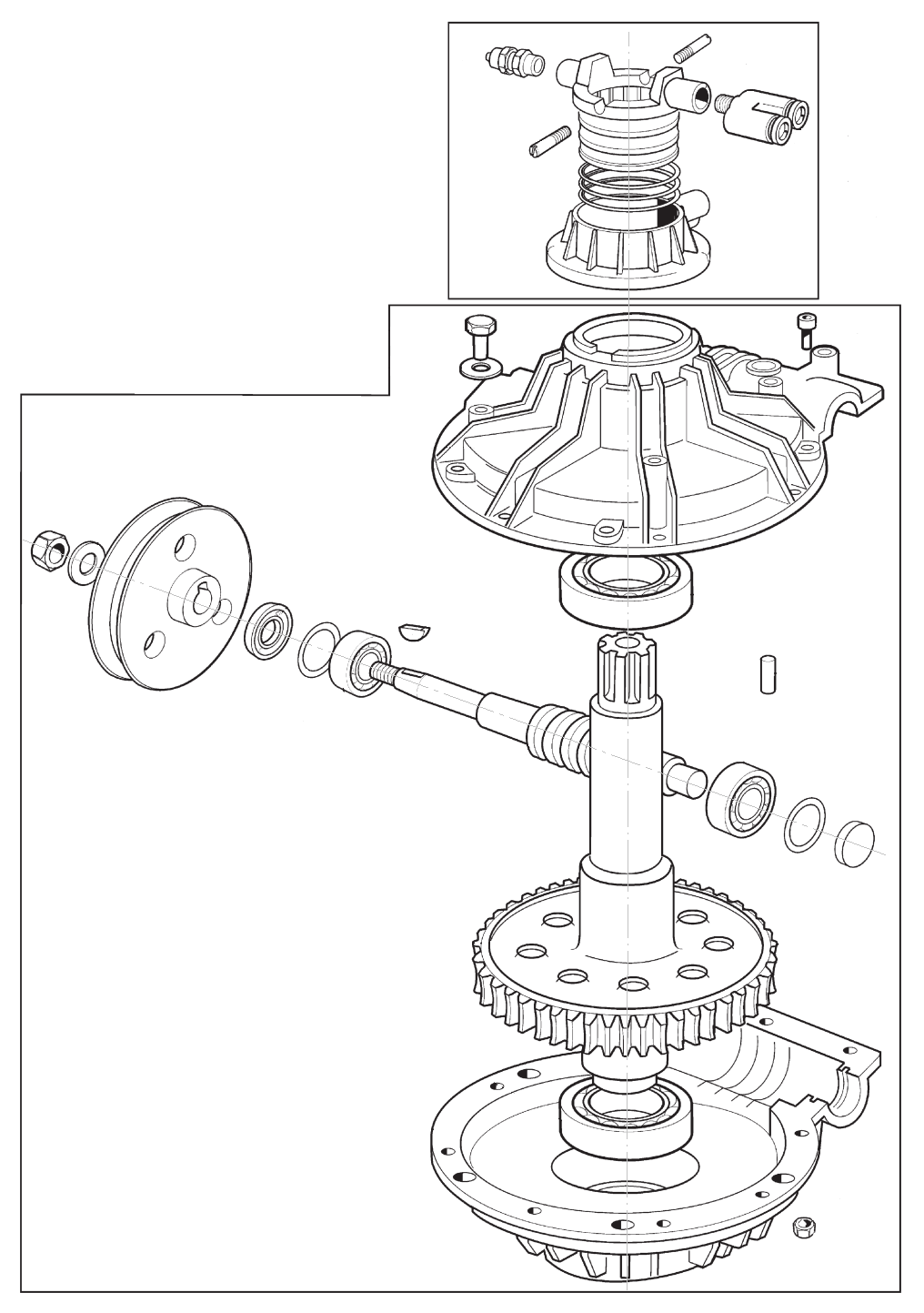 № 
п/пНаименование мероприятияПериод выполнения (указывается количество календарных дней с даты подписания Договора)Форма результата1Изготовление вспомогательной оснастки (скоростной редуктор HOFMANN, для монтажа корда)30Готовая вспомогательная оснастка